2015 Weekly Budget to Actual Collection (May 29th  )MASS INTENTIONSSunday, June 5th   ✞Adelheid KetzmerickTuesday, June 7th     David Fleming (50th birthday)Wednesday, June 8th  ✞Olive AugerThursday, June 9th   Darlene WandlerFriday, June 10th   ✞Sister Bernadette Bezaire & Sr. Helen DesmaraisThe K of C Our Lady of the Hill Council Pancake Breakfast for June has been cancelled.  Thank you to all of you for your support at our breakfast’s….  Have a safe and happy summer.  We look forward to seeing you and serving breakfast in September.BAPTISM PREPARATIONParents who are asking for Baptism for their child in the Parish Community of St. Vital are required to attend a one evening preparation course.  The object of this evening is to help parents appreciate the gift they are asking for their child and to be reminded of the responsibilities towards God, Church-community and their childThe next preparation course will be held on Thursday, June 16th at 7:00 p.m. in the meeting room.  If you have any questions or require further information, please contact the parish office.ST. VITAL CWL FATHER’S DAY RAFFLE (license #433071) “The Gift of Time”1st Prize- Prime Time- Handmade Wall clock, value $5002nd Prize- Family Time - Pizza-Que,  2 Golf Passes and prize basket, value $4503rd Prize- BBQ Time- BBQ and prize basket, value $400Draw date: June 19, 2016$2/ticket for sale in the foyer of the Church before and after weekend MassesThe St. Vital CWL is supporting the Canadian Blood Donor Clinic on June 8, 2016 at the Eaglemont Church. In Beaumont.  Please consider being a donor.  You may book an appointment at blood.ca.Our  Lady of the Hill K of C Selling Sobeys and No Frills Grocery Cards at the back of the church after all masses.“The Name of God is Mercy” On June 30-July 3rd, 2016, we invite you to join (500+ families/2500 attendees) for the best Family Life Conference in North America!  WE make this claim sincerely, because past speakers such as Dr. Scott Hahn, Dr. Peter Kreeft, Fr. Larry Richards, etc., who speak at conferences world-wide, have told us so.  This year’s keynote speakers are Cardinal Thomas Collins, Fr. Patalinghug, Matthew Leonard and Stephen Carattini.  Along with Cardinal Collins, Archbishop Smith, Archbishop Pettipas and Bishop Bittman will be celebrating the weekend Masses.  This is at Lac Ste. Anne – but not to be confused with the pilgrimage.  Many camp for the weekend (included in the cost of the conference) and other commute.  There are activities for everyone 3-103.  Check out www.catholicfamilyministries.com for details and registration. June 5, 2016
Tenth Sunday in Ordinary Time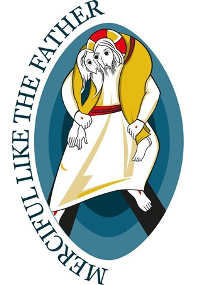 Half the liturgical year 2016 is completed after six months of extraordinary celebrations. The Incarnation mystery: Jesus’ advent, nativity, epiphany. The Paschal mystery: Jesus’ passion, death, resurrection, Pentecost’s Holy Spirit. The solemnities of Holy Trinity and Jesus’ Body and Blood. Today the Church resumes Sundays in Ordinary Time, but with a Gospel of extraordinary mercy: Jesus raises a dead man to life. Yet the one who benefits most from his extraordinary mercy is not the dead son but his widowed mother. With her husband and only son deceased, this woman’s material support, in that patriarchal society, had vanished. So had her emotional support, leaving her helpless, abandoned, on society’s “peripheries.” One of Pope Francis’ hopes in calling this Extraordinary Jubilee Year of Mercy is to transform us into more extraordinary Christians, by making our caring outreach to just such vulnerable people, and our practical self-sacrificing love for them, our ordinary, daily, Christian way of life!.24th Annual Newman Golf ClassicThe Newman Golf Classic isn't just a golf tournament; it's also an opportunity to spend a day enjoying God's magnificent natural creation, great food and refreshments, and connecting with friends in the Catholic community. Join us on Monday, July 4, at Blackhawk Golf Course as we come together to support theological education in Edmonton. To register or for more information, visit
www.caedm.ca/golf or contact Anna Jaremko at golf@caedm.caor 780-952-6437. Early birds: Register by May 20 for a chance to win a Weber barbecue.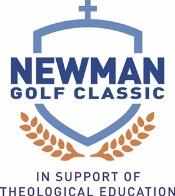 
Youth Leadership Camp - Looking for a week to inspire, train, and empower youth as Catholic Leaders in your community?  A group of veteran youth leaders from around the Archdiocese have teamed up with the Vocations Office to put together Dive In, a leadership camp that is going to focus on all of these things - a week where they will learn and practice youth ministry skills, build community among other youth leaders from across the area, increase their understanding of the Church, and strengthen their relationships with God.  This week- happening at Our Lady of Victory Camp August 22-26, 2016 -is open to any young person 14-19 years old.  For more information contact Mike Landry, camp director at mike@thirdplaceproject.com or by visit www.divein.ca.St. Michael Parish 120th Anniversary  - In celebration of its 120th anniversary, St. Michael Parish in Leduc is hosting a steak barbecue and dance under a big top tent on Friday, July 22.  You are invited to join us; tickets are $60, available at the parish office. For more information:  www.stmichaelsleduc.com or 780-986-3253..Regular CollectionMaintenance FundPay Down the DebtWeekly Budget for 20153,923.00115.001,000.00Contribution May 29th                 4,009.00382.00324.0086.00267.00-676.00Time to think about Summer CampAre you looking for an enriching summer experience for your kids? The Archdiocese operates two camps for young people: Our Lady of Victory Camp at Gull Lake, northwest of Red Deer, and Camp Encounter at Lac La Nonne, northwest of Edmonton. Both offer week-long summer camps for youth, combining outdoor adventure, games and crafts along with Catholic spirituality.Parents are invited to visit our upcoming open houses to meet the staff and take a look at our facilities. We are also looking for volunteers to serve on work bees to help prepare the camps for summer, as cooks, nurses and other helpers. We also have some summer job opportunities; visit www.caedm/careers.Our Lady of Victory Camp Open House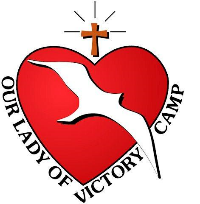 Saturday June 11, 10 a.m - 2 p.m.For directions and registration information visithttp://www.olvc.ab.ca. Or contact us at 403-986-6582 orinfo@olvc.ab.ca. Register by May 27 and get a free water bottle.Camp Encounter Open House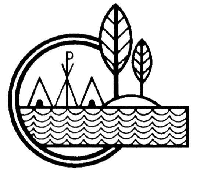 Sunday, June 5, 12 p.m. - 3 p.m.For directions and registration information, or to view our awesome video, visit www.campencounter.com. Or contact us at info@campencounter.com.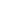 